坪山区新能源汽车产业园区企业质量状况分析报告2019年第二季度深圳新能源汽车工作一直走在全国前列，是国内乃至全球推广应用新能源汽车最多的城市、全国首批新能源汽车示范推广试点城市。2009年，深圳作为首批“十城千辆”试点城市启动新能源汽车推广工作。2016年《深圳市新能源汽车产业基地综合发展规划》出台，明确提出打造深圳新能源汽车产业的先行区，承担起深圳市落实国家新能源汽车产业的重任。2017年，深圳公交车实现全面电动化，是全国乃至全球特大型城市中，首个实现公交全面电动化的城市。2018年，深圳市出台了《深圳市2018年新能源汽车推广应用财政支持政策》和《深圳市人民政府办公厅关于印发2018年“深圳蓝”可持续行动计划的通知》等政策，并安排约20亿元新能源汽车推广应用专项资金，重点支持新能源汽车车辆购置、充电基础设施建设等，进一步扩大新能源汽车推广应用规模，年内已基本实现出租车全面纯电动化，成为全球纯电动出租车规模最大的城市。2018年底，深圳新能源物流车累计注册登记数量超过6.1万辆，深圳连续4年成为全球新能源物流车数量最多的城市。深圳市在新能源汽车推广应用方面已经形成了具有地方特色的“深圳模式”。目前，深圳市已发展成为全球范围内新能源汽车产业链最完善的城市之一，形成以比亚迪新能源汽车整车生产厂家为主导，比克电池、星源材质、新宙邦等动力电池及原材料企业，大地和等驱动电机企业，欣旺达、汇川技术、威迈斯等电控系统企业，奥特迅、科士达、巴斯巴等充电基础设施企业为配套的完善产业链，其中动力电池及原材料领域产值占比超过50%，整车、充电基础设施及系统检测等领域产值占比36%，驱动电机及电控系统领域产值13%。深圳市基本形成以整车生产为主导，动力电池及原材料、驱动电机、电控系统、充电基础设施等配套产业协同发展的完整产业链，并在各细分领域分别涌现出一批龙头品牌企业。新能源汽车产业是坪山区的三大主导产业之一，辖区内拥有国家级新能源汽车产业基地和以比亚迪、巴斯巴、新宙邦等为代表的相关新能源企业29家。基于坪山区全国新能源产业知名品牌示范区创建项目（质量品牌标准建设部分）（合同市监委坪集采合同字﹝2019﹞016和补充合同市监委坪集采合同字﹝2019﹞020），为了解坪山区新能源汽车产业整体情况和重点企业发展现状，稳步推进坪山新能源汽车产业发展，项目组成员会同市市场监督管理局坪山监管局有关部门领导开展了坪山区新能源汽车产业园区企业质量状况调研工作，对园区主要新能源汽车企业四个季度开展调研工作，并形成季度质量分析报告。2019年第二季度工作情况如下：一、调研方案调研方式：实地考察、企业自述、线上交流、调查问卷等多形式相结合的方式。调研内容：一是了解园区各企业生产经营情况，包括质量技术基础建设、管理体系建设、生产经营情况、品牌建设情况、发展面临的问题、对园区建设的意见等；二是产业基本情况，主要包括产业发展基础、产业链建设情况、产业竞争力、产业规划等。调研目的：通过和企业深入接触，强化园区新能源汽车企业的主体作用，调动企业参与的积极性，深入挖掘企业对园区建设的需求，进而企业对产业园区建设的意见和建议，为更好的制定切实可行的产业园区建设规划提供支撑。调研对象:第二季度调研坪山新能源汽车产业园区相关企业四家：深圳新宙邦科技股份有限公司深圳市奔达康电缆股份有限公司深圳市沃尔新能源电气科技股份有限公司深圳市新嘉拓自动化技术有限公司调研组成员：颜方沁（组长）、杨寓涵、谭韵、吴萍、蒋青青、王丽丽、崔媛媛、陈欣怡二、调研过程调研期间，各新能源汽车产业链企业对本次调研工作给予了极大的支持。调研组对坪山区四家新能源汽车产业链企业不同身份（包括但不限于管理人员、技术人员和基层工作人员）的企业代表通过访问、问卷调查、电话、微信交流的方式展开充分交流，了解了企业发展历程、标准化、检测、认证等质量基础建设及其成效、品牌建设及其成效、企业战略规划、市场开拓等情况，并深入采集了企业进一步发展面临的问题，如对人才、技术、基础配套设施等方面的需求，以及可采取的相应改进措施，以及对政府工作的意见和建议。三、调研信息1. 深圳新宙邦科技股份有限公司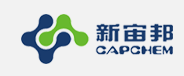 深圳新宙邦科技股份有限公司（简称新宙邦，英文简称CAPCHEM）：全球领先的电子化学品和功能材料企业。新宙邦成立于2002年，源于1996年创立的深圳市宙邦化工有限公司，2008年整体变更为深圳新宙邦科技股份有限公司。2010年1月8日于深圳证券交易所成功上市（股票代码：300037）。新宙邦产品主要有锂电池化学品、电容器化学品、有机氟化学品、半导体化学品以及LED封装材料等系列。目前，产品已批量出口日本、韩国、美国、巴西、欧洲等国家和地区。凭借领先的技术优势、卓越的产品品质以及良好的售后服务，新宙邦在国内外客户中赢得了良好的口碑。新宙邦现拥有惠州市宙邦化工有限公司、南通新宙邦电子材料有限公司、三明市海斯福化工有限责任公司、诺莱特电池材料（苏州）有限公司和新宙邦（香港）有限公司五家全资子公司，以及张家港瀚康化工有限公司、湖南博氟新材料科技有限公司和南通托普电子材料有限公司三家控股子公司。新宙邦高度重视科技创新，现已设立“广东省工程技术研究开发中心”、“福建省氟化工企业工程技术研究中心”、“深圳市新型电子化学品工程技术研究中心”、“深圳市锂离子动力电池电解液工程实验室”、“博士后创新实践基地”等机构，同时为全国动力锂电池标准起草工作组核心成员单位。新宙邦已建立一套完善的质量管理和环境管理体系，先后通过了ISO9001质量管理体系、 IATF16949质量管理体系、ISO14001环境管理体系以及OHSAS180001职业健康安全管理体系等体系认证，逐步实现了企业持续、健康、快速发展。新宙邦的愿景是矢志成为全球领先的电子化学品和功能材料领导者，全体员工将秉承“格物致用、厚德致远”的核心价值观，始终恪守  “做专、做精、做厚、做透”的经营理念，坚持不懈，将心注入，追求卓越。企业文化公司愿景：成为全球电子化学品和功能材料行业的领导者公司使命：用电子化学品和功能材料创造美好未来核心价值观：格物致用，厚德致远格物: 追根究底，持续创新 致用: 顾客导向，价值创造厚德: 安全合法，共担共享  致远: 全球视野，永续经营企业伦理：天道酬勤，地道酬仁，人道酬诚。物竞天择，适者生存。经营理念：做专：聚焦主业，员工成工匠、干部成专家、公司成龙头做精：形成技术、品质、市场及服务的优势做厚：围绕主业的有效整合做透：形成规模、成本的优势, 产品迭代更新公司责任：对顾客的责任：以技术为先导，以准确的交期、优质的服务和较具竞争力的价格，为顾客提供富有竞争力和价值的产品，促进行业发展和进步，履行合格供应商的责任。对员工的责任：以薪酬福利为起点，加以人文关怀，通过持续教育，使员工提升素质，享受工作的乐趣，规划成功的职业生涯。对社会的责任：遵纪守法经营，义利相济发展，积极参与社区的建设和发展，履行企业公民责任。对股东的责任：尊重资本，注重公司的可持续发展和价值成长，让投资者有稳健高效回报。质量方针：准确理解顾客需求严格贯彻质量标准不断提升品质服务力保一次做对做好追求顾客完全满意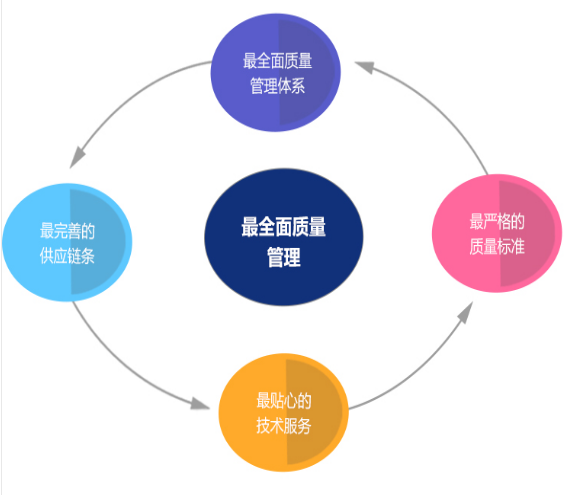 环境方针：遵纪守法，节能降耗以人为本，预防为主科学管理，持续改进环保理念追求绿色生产和环境保护。众所周知，由于人类活动引起的地球环境恶化是当今以及未来我们人类社会面临的主要挑战之一。如何处理经济发展与环境保护的矛盾，一直是我们人类社会一个比较沉重的话题。我们相信，通过在创新技术的研究和应用方面的努力，我们可以改善能源利用效率，达成和促进资源利用、环境保护和经济发展的和谐。因此，新宙邦一直追求以更高效、经济和绿色环保的生产经营方式，在满足人类社会生活对各种材料需求的同时，尽可能地保护人类生存的环境。长期致力于新能源、新材料的前沿研究开发。新宙邦长期以来投入大量企业资源，用于研究新资源、新材料的前沿技术和利用。这是因为，我们在决策时，把保持公司在全球市场的竞争力，与履行推动新能源、新材料推广利用的社会责任有机地结合在一起。除了备受关注的锂离子电池用新型材料和超级电容器用新型材料，新宙邦研发中心还成立了“新型储能材料研究所”，专注于探索未来新能源、新材料的研究。 我们希望利用新宙邦的技术创新能力，研究开发出用于新能源、新材料行业的多条产品线，并利用新宙邦规模化的供应链管理和生产管理体系，为行业企业客户提供从技术、服务到生产、供应交付全方位一体的综合解决方案，推动新能源、新材料的推广和利用，进而达成人类节能、环保的愿望，譬如已规模化生产的用于锂离子电池动力汽车的电解液材料和用于LED封装的光电高分子材料等。持续关注生产过程中的能源高效利用。作为高新技术产业的制造型企业，生产可能不可避免需要消耗大量的能源。生产过程中的能源利用效率对新宙邦至关重要，减少能源的消耗，不仅可以优化生产成本、保持市场竞争力，也是新宙邦作履行企业公民社会责任的实践行动。所以，我们在设计生产基地建设和管理方案时，一直高度关注为生产基地提供可持续的能源供应和能源的高效利用，持续完善生产工艺流程。2. 深圳市奔达康电缆股份有限公司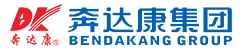 企业简介深圳市奔达康电缆股份有限公司是奔达康集团旗下的核心子公司，创立于1997年，是一家专业化的大型电线电缆生产企业，主导产品以电气装备用线、电力输送电缆、特种电缆及信号输送电缆等强、弱电系列产品为主。是电线电缆行业的龙头企业之一。公司拥有酒店式办公环境的独立办公大楼和配套齐全的自动化、标准化大型生产车间，配备规模化、现代化、国内外技术领先的生产线及功能齐全的高精检测控制仪器，公司年生产能力在国内业界为最高之一，具有超强的供货能力。  公司汇聚了一大批在业界堪称专家水准的产销精英、技术员、工程师及高素质管理人才，设立一流的产品研发中心和产品质量检验中心，包括电气试验室、机械性能试验室、环境试验室、高低温试验室、塑料试验室、燃烧试验室、耐压试验室、350kV局部放电试验室、500kV超高压试验大厅等九大实验室，形成非常严密、严格的质量检控体系，这一切，都为奔达康技术实力的稳步发展提供了强有力的支撑。公司斥巨资引进了德国先进的500kV悬链式连续硫化生产线，是国内为数不多的高科技项目，也是珠三角地区目前唯一一套采用悬链式生产超高压电缆的生产线。该设备可以生产110kV、220kV和500kV超高压电缆。最新引进的超高压屏蔽检测大厅，配备了超高压试验系统，对500kV及以下的交联电缆进行出厂局部放电测试、高压耐压试验及故障定位等。目前，奔达康已拥有国家专利上百项。公司自成立以来积极推进质量文化建设，使质量文化成为塑造电线电缆品牌的重要支撑和保证。从原材料采购、生产到成品出厂的每一个环节，实施全程跟踪检测，确保每一个环节都完全符合GB、IEC等国家或国际标准，从而使产品出厂合格率达100%。优异的产品品质不仅让奔达康通过了AAAA级标准化良好行为企业、ISO9001质量管理体系、ISO14001环境管理体系、OHSAS18001职业健康安全管理体系认证，以及SAA、CCC、CB、CE、ROHS等国际认证，更让“奔达康”的品牌成为国家电网、南方电网、大型地产的优质供应商，并在其他地标性建筑里传递精彩。在客户服务上，公司始终坚持“顾客至上，信誉为本”的服务宗旨，在保险公司购买的质量险，从奔达康成立至今从未有过出险记录，在历次市场抽检中的合格率全部为100%。高品质的产品让奔达康赢得了社会各界的高度评价与用户的持久信赖，奔达康电线电缆获得了“广东省名牌产品”、“广东省著名商标”、“深圳知名品牌”等光荣称号，同时公司获得了 “国家高新技术企业”、“广东省直通车服务重点企业”、“广东省制造业百强企业”、“广东省企业500强”、“深圳市工业百强企业”、“深圳质量百强企业”、“广东省诚信示范企业”等殊荣，并在第三届坪山新区质量奖评比中，获得了“进步奖”。公司产品连续多年亮相中国进出口商品交易会，在全国各地有多处联营加盟商、经销商、形象店，销售和售后服务网络覆盖全国，产品遍布全国60%的省份地区；多项具有国际竞争力的产品成功输出到全球60多个国家和地区，赢得了当地客户的青睐，并成功与之建立了持久双赢的合作模式。3. 深圳市沃尔新能源电气科技股份有限公司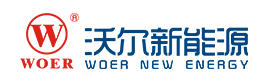 深圳市沃尔新能源电气科技股份有限公司是沃尔核材（股票代码:002130）控股子公司，从事新能源汽车、风能、光伏等行业线束、连接器、配电箱、叠层母排、软连接等产品的研发、制造、销售及技术支持。沃尔新能源拥有一支近百人的技术团队，有近300项发明及应用新型专利，致力于以基础材料-线材-连接器-PDU-线束的全链条产品，为新能源汽车等行业提供一站式电气安全解决方案，为集团“新材料+新能源”双轮驱动战略贡献重要力量。公司并一直秉承“高质量、优服务、共发展”的经营理念，坚持“以客户为中心，引领市场发展”的企业宗旨，以产品为生命线，坚持“品质”和“服务”作为产品的一体两翼，服务于广大客户，合作共赢。4. 深圳市新嘉拓自动化技术有限公司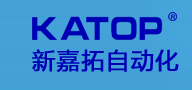 深圳市新嘉拓自动化技术有限公司成立于2013年3月，注册资本3000万元.位于深圳市坪山新区大工业区内, 占地面积20000平米，是专注于涂布机研发、制造、服务的国家级高新技术企业。公司以专业的设计品质和技术创新引领国内涂布技术发展，沉淀积累了丰富的工艺工程经验，拥有锂电池极片涂布机、锂电池隔膜涂膜机、偏光片涂布复合机、PET离型膜涂布复合机、铝塑膜涂布复合机等完整系列涂布机产品。同时公司在精密机械、现代控制技术、新型传感器应用以及大型综合自动化工程方面具有雄厚的技术实力和丰富的实践经验，能够给用户提供工序自动化、生产工序连线及工厂自动化解决方案。企业文化企业文化： 感恩、诚实、稳健、不断自我激励和超越。 包容与协作，无界沟通，彻底执行。 企业愿景： 成就员工，推动新能源技术进步。 成为最富有创新精神和令客户满意的涂布专家。 企业使命： 为客户创造价值。 为员工创造机会。 为社会承担责任。 振兴民族产业，共享绿色能源。 核心价值观：诚信、付出、共赢、发展。获奖情况：2007年6月，通过国家质量监督局深圳计量测量研究院对我司锂电池极片精密涂布机的检验，并制定了我司企业标准；2007年7月，通过深圳市高新技术企业认证；2008年5月，涂布机成功申报深圳市科技计划，并获得科技局的科技研发资助；2008年8月，通过ISO9001质量体系认证；2009年2月，涂布机通过深圳市自主创新产品认定；2010年3月，涂布机获得中小企业创新基金；2011年2月，通过国家高新技术企业认证；2012年3月，挤压涂布机入选国家863项目计划；2013年11月，受邀成为G20-锂电峰会，会员企业。